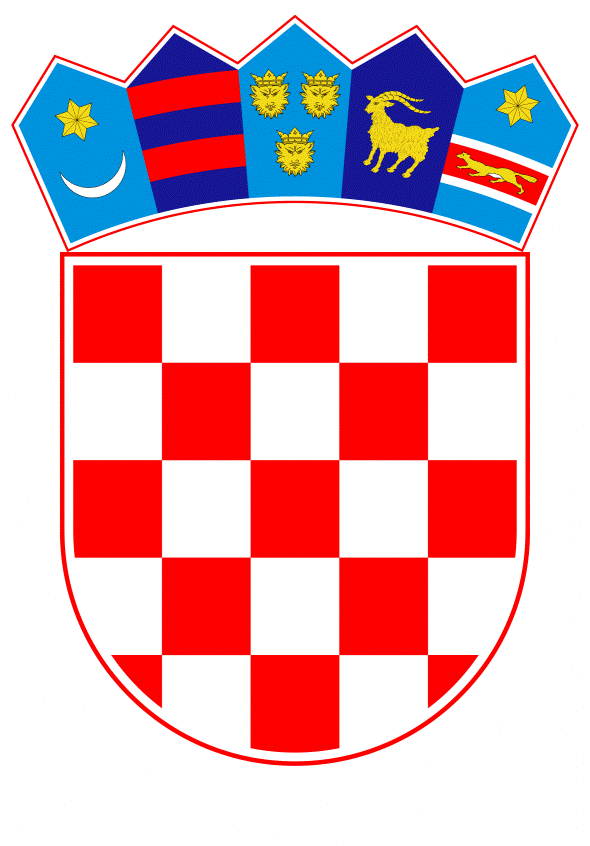 VLADA REPUBLIKE HRVATSKEZagreb, 19. svibnja 2022.______________________________________________________________________________________________________________________________________________________________________________________________________________________________      Banski dvori | Trg Sv. Marka 2  | 10000 Zagreb | tel. 01 4569 222 | vlada.gov.hr											PRIJEDLOGNa temelju članka 31. stavka 3. Zakona o Vladi Republike Hrvatske („Narodne novine“, br. 150/11., 119/14., 93/16. i 116/18.), a u vezi s člankom 19. stavkom 2. Zakona o Zakladi hrvatskih branitelja iz Domovinskog rata i članova njihovih obitelji („Narodne novine“, br. 79/06. i 99/18.), Vlada Republike Hrvatske je na sjednici održanoj __________2022. donijelaZ A K L J U Č A K		Prihvaća se Godišnje izvješće o radu Zaklade hrvatskih branitelja iz Domovinskog rata i članova njihovih obitelji za 2021. godinu, u tekstu koji je Vladi Republike Hrvatske dostavio Upravni odbor Zaklade aktom, KLASA: 023-04/22-01/5, URBROJ: Zaklada/1-22-4, od 21. travnja 2022. KLASA:URBROJ:Zagreb,PREDSJEDNIKmr. sc. Andrej PlenkovićOBRAZLOŽENJEZaklada hrvatskih branitelja iz Domovinskog rata i članova njihovih obitelji je upisana 10. kolovoza 2009. u Registar neprofitnih organizacija. Zaklada se financira iz prihoda od osnovne imovine, iz dijela trećine neto dobiti Fonda hrvatskih branitelja iz Domovinskog rata i članova njihovih obitelji, darovnica i drugih prihoda u skladu sa zakonom. Sukladno Zakonu o Zakladi hrvatskih branitelja iz Domovinskog rata i članova njihovih obitelji, Upravni odbor Zaklade dostavlja Vladi Republike Hrvatske izvješće o radu Zaklade za 2021. godinu i podnosi financijsko izvješće.Upravni odbor Fonda hrvatskih branitelja iz Domovinskog rata i članova njihovih obitelji, 11. travnja 2022., usvojio je i dao suglasnost na Godišnje Izvješće o radu Zaklade za 2021. godinu.Predlagatelj:Ministarstvo hrvatskih braniteljaPredmet:Godišnje izvješće o radu Zaklade hrvatskih branitelja iz Domovinskog rata i članova njihovih obitelji za 2021. godinu